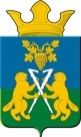 ДУМАНицинского сельского поселенияСлободо – Туринского  муниципального  районачетвертого  созываРЕШЕНИЕ         от   25  декабря 2018                                                          № 36-7-НПА_____        с. НицинскоеО внесении изменений в решение Думы Ницинского сельского поселения от 25.12.2017 г № 36 «О бюджете Ницинского сельского поселения на 2018 год и плановый период 2019 и 2020 годов»       В соответствии со ст.160.1 Бюджетного Кодекса Российской Федерации, Дума Ницинского сельского поселенияРЕШИЛА:Внести изменения в приложение 2 к решению Думы Ницинского сельского поселения от 25.12.2017 № 36 «О бюджете Ницинского сельского поселения на 2018 год и плановый период 2019 и 2020 годов»       2.Решение вступает в силу со дня подписания.        3. Опубликовать  решение в печатном средстве массовой информации Думы и Администрации Ницинского сельского поселения «Информационный вестник Ницинского сельского поселения», а также обнародовать путем размещения на официальном сайте Ницинского сельского поселения (WWW.nicinskoe.ru).       4.Контроль над исполнением данного Решения возложить на постоянную комиссию по экономической политике  и муниципальной собственности( председатель комиссии Полякова М.А.) Председатель Думы Ницинского                                       Глава Ницинского                                              сельского поселения                                                           сельского поселения  			           Л.Д.Хомченко                                                    Т.А.Кузеванова